Regole delle stelle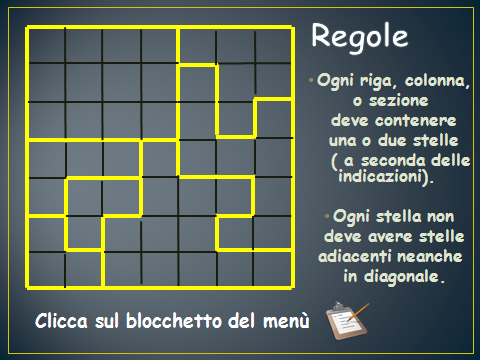 